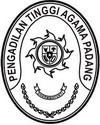 Nomor	: W3-A/           /KU.01/XII/2021	Desember 2021Lampiran	: 1 (satu) berkasPerihal	: Permohonan Sever dan Peralatan Jaringan Pengadilan Tinggi Agama Padang Yth. Sekretaris Mahkamah Agung RICq. Kepala Biro PerencanaandiJakartaAssalamu’alaikum Wr. Wb.Sehubungan dengan rusaknya computer server Pengadilan Tinggi Agama Padang yang menyebabkan data beberapa aplikasi hilang/ terhapus, serta perlunya dilakukan  pembaruan peralatan jaringan, bersama ini kami kirimkan permohonan pengadaan server dan peralatan jaringan komputer tersebut beserta data dukung, dengan harapan untuk dapat dipertimbangkan.Demikian kami sampaikan. Atas perhatiannya diucapkan terima kasih.	Wassalam			SekretarisIrsyadi, S.Ag., M.Ag.